 CLASSIFICATION – Extra CreditBelow are two examples of an organisms’ complete classification…….Complete Classification of a Grizzly Bear		   Complete Classification of a Rose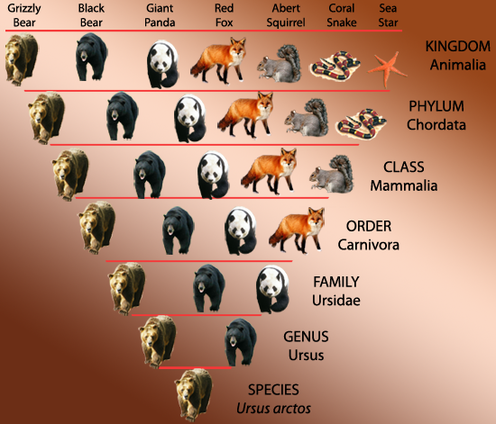 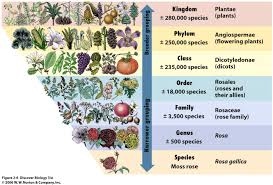 Grizzly Bear Classification:				Moss Rose Classification: Kingdom - Animalia					Kingdom – Plantae	Phylum – Chordata					Phylum – AngiospermsClass - Mammalia   				  	Class - Dicotoyledonse                    Order – Carnivora					Order - Rosales            	Family – Ursidae					Family – Rosaceae           	Genus – Ursus						Genus - RosaSpecies – Ursus arctos 					Species – Rosa gallicaFor an extra credit grade ------- Choose any organism from any Kingdom  Prepare a poster (FULL SIZE poster) with its complete classification and comparative organisms at each levelInclude pictures and arrange like the samples aboveWrite the complete classification for the organism